Een nieuwe Tekla Structures-versie in gebruik nemenDit document heeft als doel ervoor te zorgen dat u als Tekla Structures-gebruiker snel en eenvoudig over kunt stappen naar de nieuwe Tekla Structures-versie. Wanneer u als gebruiker overstapt naar een nieuwe Tekla Structures-versie, kunt u de instellingen en bestanden gebruiken die u in een vorige Tekla Structures-versie hebt aangepast. Tekla Structures kopieert ze niet automatisch, u moet dit zelf doen. Vandaar dit logboek.We raden u aan de volgende aandachtspunten, met betrekking tot wijzigingen/aanpassingen/instellingen die u in uw eerdere Tekla Structures-versie hebt doorgevoerd, eens te bekijken.Vergelijk ze met uw situatie en voer indien nodig de stappen uit die voor u van toepassing zijn. Hierdoor kunt snel en eenvoudig met de nieuwe versie verder werken.Het is aan te bevelen om uw eigen wijzigingen bij te houden door ze te documenteren en dit Word document te gebruiken als basis, wellicht aangevuld met eigen aandachtspunten. Zo weet u altijd wat uw aanpassingen zijn.In bovenstaande lijst ziet u bij een aantal aandachtspunten de toevoeging (n.v.t. voor model templates). Hiermee wordt aangegeven dat de betreffende instellingen opgeslagen kunnen worden in model templates. Zie aandachtspunt 13 voor meer informatie over model templates.Daarnaast wordt in dit document regelmatig via links verwezen naar bepaalde onderwerpen. Mocht deze link niet direct werken (omdat u moet inloggen in de Tekla User Assistance), dan kunt u met de rechter muisknop op de link klikken en de optie Hyperlink kopiëren selecteren. Plak vervolgens de link in uw internetbrowser en klik op Enter, het artikel wordt geopend. Installatie Tekla StructuresZorg ervoor dat de Tekla Structures-versie in de juiste map wordt geïnstalleerd: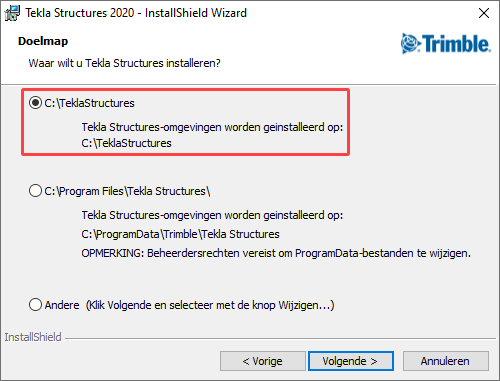 Voor meer informatie over de installatie van Tekla Structures 2020, klik hier.Terug naar AandachtspuntenLicense Administration ToolControleer of de licentieserver bijgewerkt moet worden, u kunt dit in het artikel over de installatie van Tekla Structures vinden in de TUA. Voor meer informatie over de te gebruiken licentieserver-versie, klik hier.Terug naar AandachtspuntenLicense Borrow ToolWanneer u gebruik maakt van de License Borrow Tool om licenties te lenen, controleer dan gerust eens of de versie van de tool nog up-to-date is. Voor de meest recente License Borrow Tool, klik hier.Terug naar AandachtspuntenTekla Structures licentieZorg ervoor dat u over een geschikte licentie voor de betreffende Tekla Structures-versie beschikt. Licenties worden door Construsoft proactief verstuurd; als u nog niet beschikt over de juiste licentie, kunt u deze aanvragen via administratie@construsoft.comVoor meer informatie over het activeren van licenties, klik hier.Voor informatie over het maken van een back-up van geactiveerde licenties, klik hier.Terug naar AandachtspuntenPersoonlijke instellingen en extensiesU kunt de Migratie wizard gebruiken om diverse persoonlijke instellingen en extensies naar de nieuwe Tekla Structures- versie te kopiëren. De Migratie wizard wordt automatisch geopend als u de eerste keer een nieuwe versie van Tekla Structures start. Als u de instellingen later wilt kopiëren, kunt u de Migratie wizard handmatig starten door op het bestand MigrationWizard.exe in de map \TeklaStructures\<versie>\nt\bin\applications\Tekla\Migrations te dubbelklikken.U kunt extensies die u via Tekla Warehouse hebt toegevoegd aan uw eerdere Tekla Structures-versie ook migreren naar de nieuwe Tekla Structures-versie via Applicaties en componenten database > Toegang tot geavanceerde functies > Extensies beheren > Extensies migreren. Vervolgens volgt u de stappen in de Wizard.Tip: Het kan uiteraard voorkomen dat de inhoud van de door u gebruikte extensies wijzigt en in Tekla Warehouse wordt vernieuwd/bijgewerkt. Stel daarom bij voorkeur zogenaamde alerts in Tekla Warehouse in om over wijzigingen aan de inhoud geïnformeerd te worden.Terug naar AandachtspuntenNieuwe TS-mapU gebruikt per Tekla Structures-versie een TS-map. Deze map kan lokaal, op een server of in een cloud service zijn opgeslagen:Lokaal: De lokale TS-map wordt automatisch gemaakt wanneer u Tekla Structures installeert. U kunt de bestanden uit de TS-map van uw vorige versie kopiëren naar de TS-map van uw nieuwe versie. Server: Wanneer u gebruikt maakt van een TS-map op een server, maakt u op deze server voor de nieuwe Tekla Structures-versie een nieuwe TS-map. Vervolgens past u de verwijzing naar de TS-map in Tekla Structures aan. Voor meer informatie hierover, klik hier.Cloud service: Door het gebruik van een TS-map vanuit een cloud service zorgt u ervoor dat alle Tekla Structures-gebruikers altijd dezelfde juiste instellingen gebruiken en dat updates automatisch met iedereen worden gedeeld. Voor meer informatie hierover, klik hier. Voor een instructievideo (Engelstalig), klik hier.Kopieer de bestanden uit de TS-map van uw vorige Tekla Structures-versie naar de nieuwe TS-map, zie ook het volgende punt.Plaatst u afbeeldingen en symbolen (die in templates in tekeningen worden weergegeven) in de nieuwe TS-map op de server, dan moet u ook de nieuwe locatie van de TS-map toevoegen aan een regel in de bestanden user.ini en tpled.ini zodat ze worden weergegeven. Voor meer gedetailleerde informatie hierover, klik hier.Let op: Gebruik nooit één TS-map waarnaar u verwijst in alle Tekla Structures-versies maar maak per versie een TS-map. Voor gedetailleerde informatie over de TS-map, klik hier.Terug naar AandachtspuntenBestanden naar de TS-map kopiëren en controlerenEigen bestanden kunt u opslaan in de TS-map zodat ze beschikbaar zijn in alle modellen. Wanneer u bestanden uit een TS-map van de vorige Tekla Structures-versie kopieert naar de nieuwe TS-map, is het goed eens te controleren wat u eigenlijk allemaal kopieert, zeker wanneer de bestanden al een aantal versies worden gekopieerd. Denk hierbij bijvoorbeeld aan bestanden die u gebruikt voor het maken van NC bestanden (mogelijk met centerpunten). Wellicht moet u deze bestanden bijwerken voor de nieuwe versie omdat instellingen per versie verschillend kunnen zijn, bijvoorbeeld omdat er nieuwe functionaliteiten of gebruikersattributen zijn toegevoegd. Sorteer de bestanden ook eens op datum om te zien hoe oud de instellingen zijn.U kunt sinds Tekla Structures 2019i in de TS-map ook submappen gebruiken en in deze submappen uw eigen bestanden opslaan. Hierdoor kunt u de instellingen gestructureerd indelen en ze daardoor eenvoudiger beheren. Klik hier voor gedetailleerde informatie (hoofdstuk Algemeen > Submappen in de ts map gebruiken).Voor gedetailleerde informatie over het bijwerken van bestanden, klik hier.Terug naar AandachtspuntenBack-up maken van diverse mappenDoor het gebruik van een nieuwe TS-map, lokaal of op een server, is het zaak om te contoleren of van deze nieuwe TS-map al een back-up van wordt gemaakt. U doet er verstandig aan ook andere mappen waar u zelf bestanden in kopieert, mee te nemen in de back-up. (Voor bestanden in een cloud service is dit niet nodig omdat er van deze bestanden altijd een back-up is).Denk bijvoorbeeld aan de map waarin u uw eigen gebruikers componenten opslaat (zie punt 12), de map waarin u uw voorbeeld modellen opslaat (zie punt 13) of een mogelijke nieuwe locatie voor uw modellen (zie punt 18).Terug naar AandachtspuntenMacro’s kopiërenU beschikt in Tekla Structures standaard over een groot aantal zogenaamde macro’s (scripts), zoals macro CS Write Numbering Results Into UDA om de nummering van onderdelen aan te passen.Wanneer u zelf een of meerdere macro’s hebt opgenomen of u hebt handmatig macrobestanden gemaakt, is het goed te weten waar deze zijn opgeslagen.Standaard worden ze opgeslagen in de globale map ..:\Environments\common\macros\modeling of ..:\Environments\common\macros\drawings afhankelijk van de modus (modelleren of tekening) waarin u werkte toen u de macro maakte.Wellicht hebt u een eigen lokale map toegevoegd aan de bestaande standaardlocatie (u gebruikt een puntkomma (;) als scheidingsteken tussen de twee locaties) door de locatie van deze map te definiëren in de variabele XS_MACRO_DIRECTORY in Bestand > Instellingen > Variabelen > Bestandslocaties.Voor meer gedetailleerde informatie over de locatie van macro’s, klik hier.Voor meer algemene informatie over macro’s, klik hier.Terug naar AandachtspuntenConfiguratiebestand voor uitslagen (n.v.t. voor model templates)Configuratiebestand unfold_corner_ratios.inp bevat instellingen waarmee uitslagen beïnvloed kunnen worden. Het bestand is standaard opgeslagen in de map .\netherlands\General\ModelSettings in Tekla Structures maar mag ook in de modelmap (in de model template) of in de TS-map worden opgeslagen. De parameters in dit bestand definiëren de ligging van de neutrale lijn wanneer een profiel wordt uitgeslagen, bijvoorbeeld wanneer zetwerk uitgeslagen wordt weergegeven in onderdeeltekeningen.Voor gedetailleerde informatie over het maken van uitslagen van platen en profielen, klik hier.Terug naar AandachtspuntenAangepaste variabelen kopiërenU beschikt in Tekla Structures over verschillende typen variabelen die u aan kunt passen. De beschikbare typen variabelen zijn:Model-/tekening-specifiek (MODEL/DRAWINGS). Dit type variabele kan in model templates worden gebruikt.Gebruiker-specifiek (USER).Systeem-specifiek (SYSTEM).Rol-specifiek (SYSTEM(ROLE)).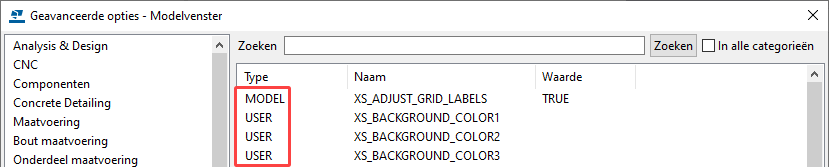 Met behulp van variabelen kunt u bijvoorbeeld de verwijzing naar de TS-map instellen of de achtergrondkleur in modelvensters en tekeningen. Al u een variabele aanpast, bepaalt het type variabele op welk niveau de wijziging wordt doorgevoerd in Tekla Structures.Voor zeer gedetailleerde informatie over de verschillende typen variabelen, klik hier.Voor zeer gedetailleerde informatie over het aanpassen van variabelen, klik hier.Terug naar AandachtspuntenGebruikerscomponenten kopiëren (n.v.t. voor model templates)Om gebruikerscomponenten te kopiëren uit een eerdere Tekla Structures-versie moet u weten waar de zogenaamde *.uel-bestanden zijn opgeslagen. De locatie van deze bestanden is gedefinieerd via de variabele XS_UEL_IMPORT_FOLDER en is opgeslagen in het "rol"-bestand waarmee u werkt in de map ..:\TeklaStructures\<versie>\Environments\netherlands, bijvoorbeeld het bestand role_Steel_Detailer.ini. Hierin kunt u uw eigen gebruikerscomponenten (*.uel-bestanden) opslaan zodat ze automatisch worden ingelezen in Tekla Structures.Voor meer informatie over het kopiëren van gebruikerscomponenten, klik hier.Terug naar AandachtspuntenModel templates kopiëren en bijwerkenModel templates (voorbeeld modellen) kunt u definiëren om ze als basis te gebruiken wanneer u nieuwe modellen maakt. Ze bevatten voor-gedefinieerde instellingen: zo kunt u bijvoorbeeld per opdrachtgever een model template maken waarin specifieke instellingen zijn opgeslagen zoals een bedrijfslogo in tekeningen, aangepaste databases zoals een profielendatabase of een boutendatabase of aangepaste component instellingen.Hét grote voordeel van het gebruik van model templates is dat, wanneer u een model heeft gemaakt aan de hand van een model template en deze (veel) later opnieuw opent, alle instellingen (nog steeds) voor handen zijn zodat het model correct wordt weergegeven. Er ontbreken immers geen profielen, bouten, templates, etc. omdat dit allemaal in de modelmap is opgeslagen.Als u over uw eigen voorbeeld modellen (model templates) beschikt, werk deze modellen dan bij om ze probleemloos in de nieuwe Tekla Structures-versie te kunnen gebruiken.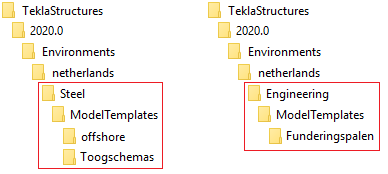 U kunt zelf een locatie definiëren voor uw eigen model templates in het bestand user.ini in de map C:\Gebruikers\<gebruikersnaam>\AppData\Local\Trimble\Tekla Structures\<versie>\UserSettings. Bijvoorbeeld: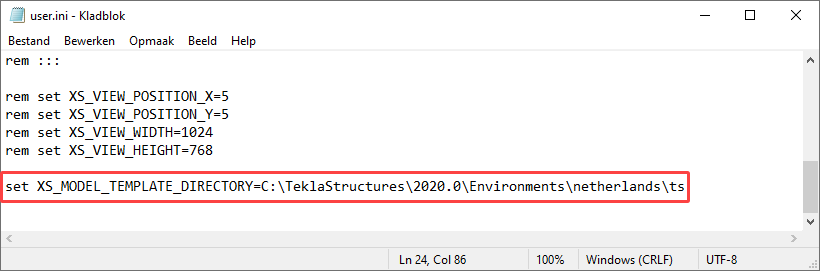 Voor gedetailleerde informatie over het bijwerken van voorbeeld modellen, klik hier.Terug naar AandachtspuntenDatabases samenvoegenWellicht hebt u in uw vorige Tekla Structures-versie databases zoals de profielendatabase (profdb.bin), materialendatabase (matdb.bin), boutendatabase (screwdb.bin) en/of de boutsamenstellingendatabase (assdb.bin) aangepast.U kunt deze aangepaste databases kopiëren van uw vorige naar uw nieuwe Tekla Structures-versie maar u kunt de eerdere aanpassingen die u in de databases hebt doorgevoerd ook samenvoegen met de nieuwe databases in de nieuwe Tekla Structures-versie.Voor informatie over het samenvoegen van de profielendatabase, klik hier.Voor informatie over het samenvoegen van de materialendatabase, klik hier.Voor informatie over het samenvoegen van de bouten- en boutsamenstellingendatabase, klik hier.Terug naar AandachtspuntenAangepaste of toegevoegde gebruikersattributen kopiërenU kunt het bestand objects.inp gebruiken om gebruikersvelden toe te voegen die worden weergegeven in de bestaande tabbladen van de dialoogvensters. Het bestand objects.inp slaat u op in de TS-map, de modelmap of in de model template.Voor informatie over het weergeven van gebruikersattributen in de Documentmanager, klik hier.Voor meer informatie over het toevoegen van gebruikersattributen, klik hier.Terug naar AandachtspuntenHet aangepaste lint vergelijken en/of kopiërenU kunt het aangepaste lint sinds Tekla Structures 2016 kopiëren naar de nieuwe Tekla Structures-versie (maar ook van de ene PC naar de andere PC). Deze instellingen worden per Tekla Structures-versie opgeslagen in het gebruikersprofiel van Windows.U kunt er ook voor kiezen om eerst het aangepaste lint te vergelijken met het nieuwe "standaard" lint in Tekla Structures 2020.Voor meer informatie over het kopiëren of vergelijken van het aangepaste lint, klik hier (hoofdstuk Algemeen > Het aangepaste lint en sneltoetsen kopiëren naar Tekla Structures 2020).Terug naar AandachtspuntenAangepaste sneltoetsen kopiërenU kunt aangepaste sneltoetsen kopiëren van de oude naar de nieuwe Tekla Structures-versie (maar ook van de ene PC naar de andere). Deze instellingen worden per Tekla Structures-versie opgeslagen in het gebruikersprofiel van Windows.Voor meer informatie over het kopiëren van aangepaste sneltoetsen, klik hier (hoofdstuk Algemeen > Het aangepaste lint en sneltoetsen kopiëren naar Tekla Structures 2020).Terug naar AandachtspuntenStandaard “Projecteigenschappen” kopiëren (n.v.t. voor model templates)U kunt de invulvelden in de Projecteigenschappen in Tekla Structures aanpassen en als nieuwe standaard beschikbaar maken. Wellicht hebt u deze bestanden (standard.prf en standard.prf.more) in uw vorige Tekla Structures-versie aangepast en opgeslagen in de TS-map. U kunt deze bestanden kopiëren naar de TS-map van de nieuwe versie.Voor meer informatie over het kopiëren van project eigenschappen, klik hier.Terug naar AandachtspuntenStandaard onderdelen kopiërenHet is in Tekla Structures mogelijk om standaard onderdelen (bijvoorbeeld voetplaten, gordinglippen) te gebruiken. Hierdoor krijgen deze onderdelen voor elk project hetzelfde nummer. Dit is vooral handig als u van bepaalde onderdelen een voorraad aan wilt leggen. Wanneer u standaard onderdelen mee wilt nemen naar de nieuwe Tekla Structures-versie, moet de variabele XS_STD_PART_MODEL worden ingesteld en moet het betreffende model met de standaard onderdelen worden gekopieerd.Voor meer informatie over het kopiëren van standaard onderdelen, klik hier.Terug naar AandachtspuntenAangepaste applicaties en componenten database kopiërenWanneer u aanpassingen hebt doorgevoerd in de Applicaties en componenten database, kunt u deze kopiëren naar de nieuwe Tekla Structures-versie. De aanpassingen worden opgeslagen in het bestand ComponentCatalog_<gebruikersnaam>.xml.U kunt, voordat u aanpassingen doorvoert, in de Applicaties en componenten database instellen dat u de wijzigingen opslaat in de TS-map. Hiervoor gaat u in de database Applicaties en componenten naar Toegang tot geavanceerde functies > Databasebeheer > Bewerkmodus en selecteert u de map waarin u de aanpassingen op wilt slaan.Voor meer informatie hierover, klik hier en hier.Terug naar AandachtspuntenNotitiesAandachtspuntenGecontroleerd doorInstallatie Tekla StructuresLicense Administration ToolLicense Borrow ToolTekla Structures licentiePersoonlijke instellingen en extensiesNieuwe TS-mapBestanden naar de TS-map kopiëren en controlerenBack-up maken van diverse mappenMacro’s kopiëren (n.v.t. voor model templates)Configuratiebestand voor uitslagenAangepaste variabelen kopiëren (n.v.t. voor model templates)Gebruikerscomponenten kopiërenModel templates kopiëren en bijwerkenDatabases samenvoegenAangepaste of toegevoegde gebruikersattributen kopiërenHet aangepaste lint kopiëren of vergelijkenAangepaste sneltoetsen kopiërenStandaard “Project eigenschappen” kopiërenStandaard onderdelen kopiërenAangepaste applicaties en componenten database kopiërenLokaal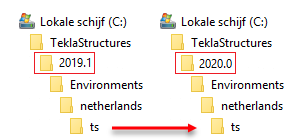 Server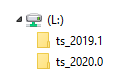 Cloud service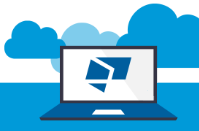 VoorbeeldenVariabelen XS_BACKGROUND_COLOR1 tot en met XS_BACKGROUND_COLOR4 om de achtergrondkleur in gerenderde aanzichten te definiëren.Variabele XS_BLACK_DRAWING_BACKGROUND om de achtergrondkleur in tekeningen te definiëren.Variabele XS_USE_ASSEMBLY_NUMBER_FOR om te definiëren of het hoofdonderdeel-posnummer in de uitvoer (tekeningen, lijsten, NC bestanden) wordt vervangen door het merknummer.Variabele XS_DSTV_NUMBER_OF_PARTS_BY_SELECTION om het aantal onderdelen in de header van een NC bestand te definiëren door middel van de onderdelen die zijn geselecteerd in het model.